自然人應用(能做什麼?)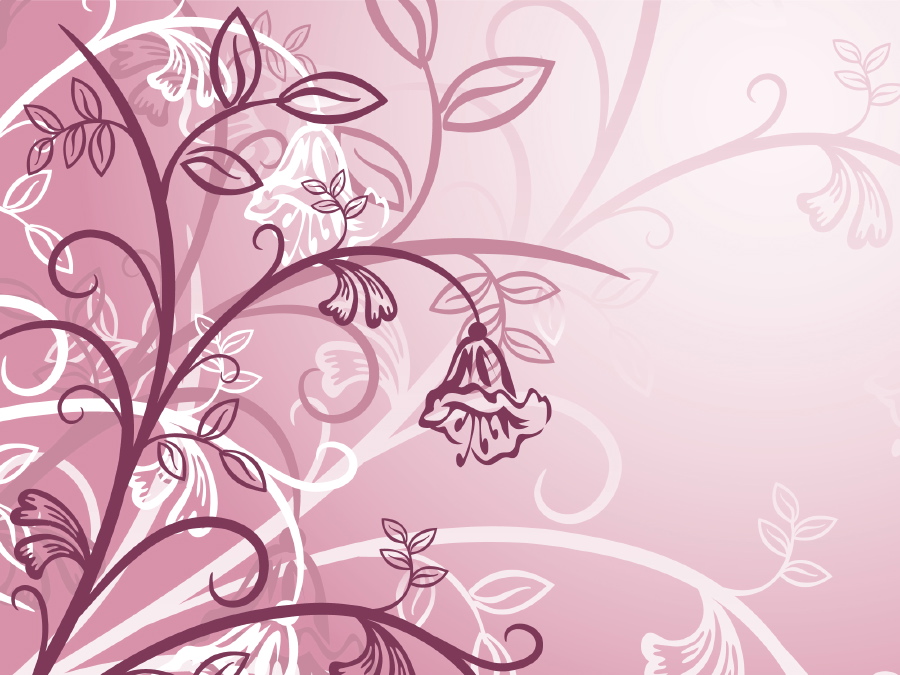 有了自然人憑證，您就可利用網路享受目前各政府機關所提供的自然人憑證應用服務系統，真正享受【少用馬路，多用網路】的便捷性與高安全性。未來將配合電子化政府提供更多項的網路應用申辦服務，詳細內容，請參閱各政府機關網站說明。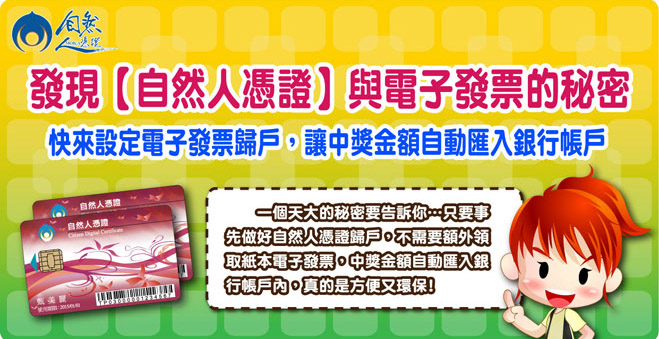 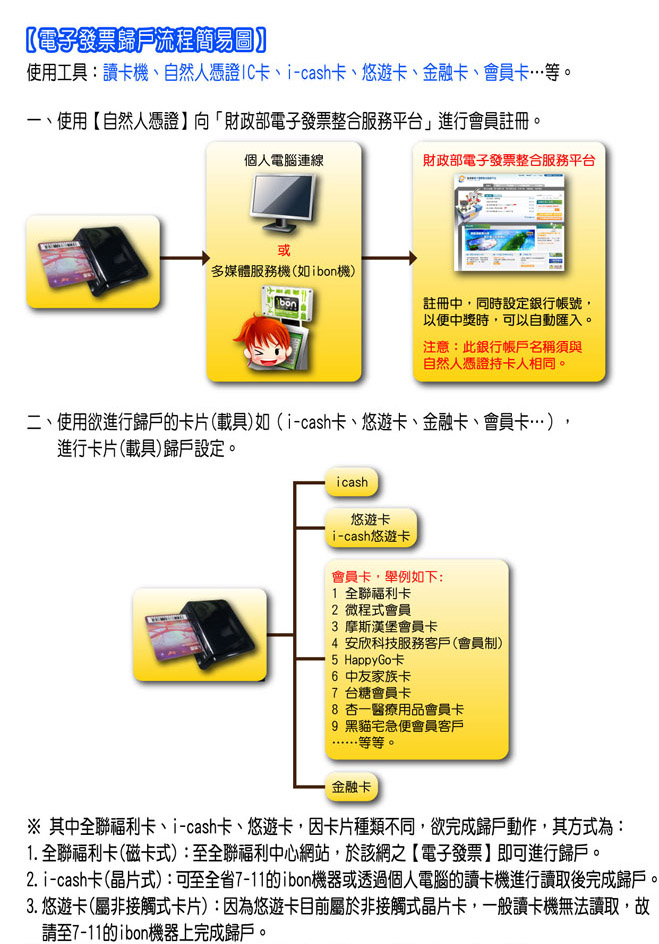 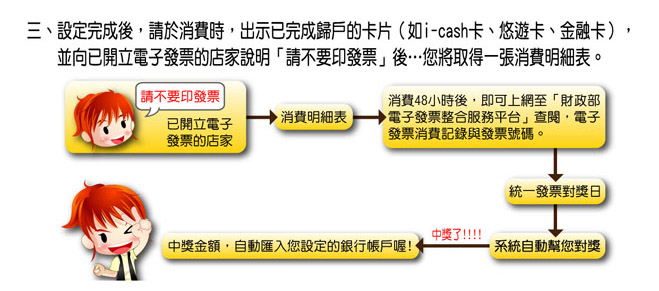 應用服務名稱應用服務名稱主管機關主管機關個人綜所稅結算申報   個人綜所稅結算申報   財政部財政部財政部電子發票整合服務平台   財政部電子發票整合服務平台   財政部財政部內政部地政司地政線上申辦系統   內政部地政司地政線上申辦系統   內政部地政司內政部地政司戶政網路申辦服務   戶政網路申辦服務   內政部戶政司內政部戶政司個人有無限制出國查詢   個人有無限制出國查詢   內政部入出國及移民署內政部入出國及移民署勞工保險局e化服務系統   勞工保險局e化服務系統   勞工保險局勞工保險局全民健康保險多憑證網路承保作業平台   全民健康保險多憑證網路承保作業平台   中央健康保險局中央健康保險局交通部電子公路監理   交通部電子公路監理   交通部交通部車輛號牌網路競標系統   車輛號牌網路競標系統   交通部公路總局交通部公路總局中華郵政通訊地址遷移通報服務   中華郵政通訊地址遷移通報服務   中華郵政中華郵政中華電信網路客服中心   中華電信網路客服中心   中華電信中華電信廢機動車輛報廢回收系統   廢機動車輛報廢回收系統   行政院環境保護署行政院環境保護署財政部稅務入口網   財政部稅務入口網   財政部財政部玉山國家公園管理處   玉山國家公園管理處   內政部營建署玉山國家公園管理處內政部營建署玉山國家公園管理處桃園線上申辦整合系統   桃園線上申辦整合系統   桃園縣政府桃園縣政府線上申請警察刑事紀錄證   線上申請警察刑事紀錄證   內政部警政署內政部警政署我的E政府   我的E政府   行政院研究發展考核委員會行政院研究發展考核委員會新違章建築立即處理資訊系統   新違章建築立即處理資訊系統   內政部營建署內政部營建署台灣集中保管結算所「股東e票通」   台灣集中保管結算所「股東e票通」   台灣集中保管結算所台灣集中保管結算所國家考試網路報名資訊系統   國家考試網路報名資訊系統   考選部考選部關稅總局線上申辦服務單一簽入系統   關稅總局線上申辦服務單一簽入系統   財政部關稅總局財政部關稅總局考試院證書服務線上申辦及繳費   考試院證書服務線上申辦及繳費   考試院考試院全國商工行政服務入口網   全國商工行政服務入口網   經濟部經濟部全國建築管理資訊系統入口網   全國建築管理資訊系統入口網   內政部營建署內政部營建署臺北巿民生活網e點通申辦   臺北巿民生活網e點通申辦   臺北市政府臺北市政府新北市政府網路e櫃檯   新北市政府網路e櫃檯   新北市政府新北市政府